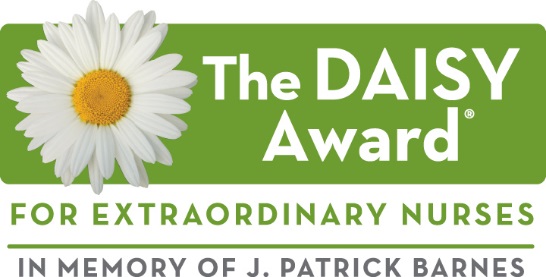 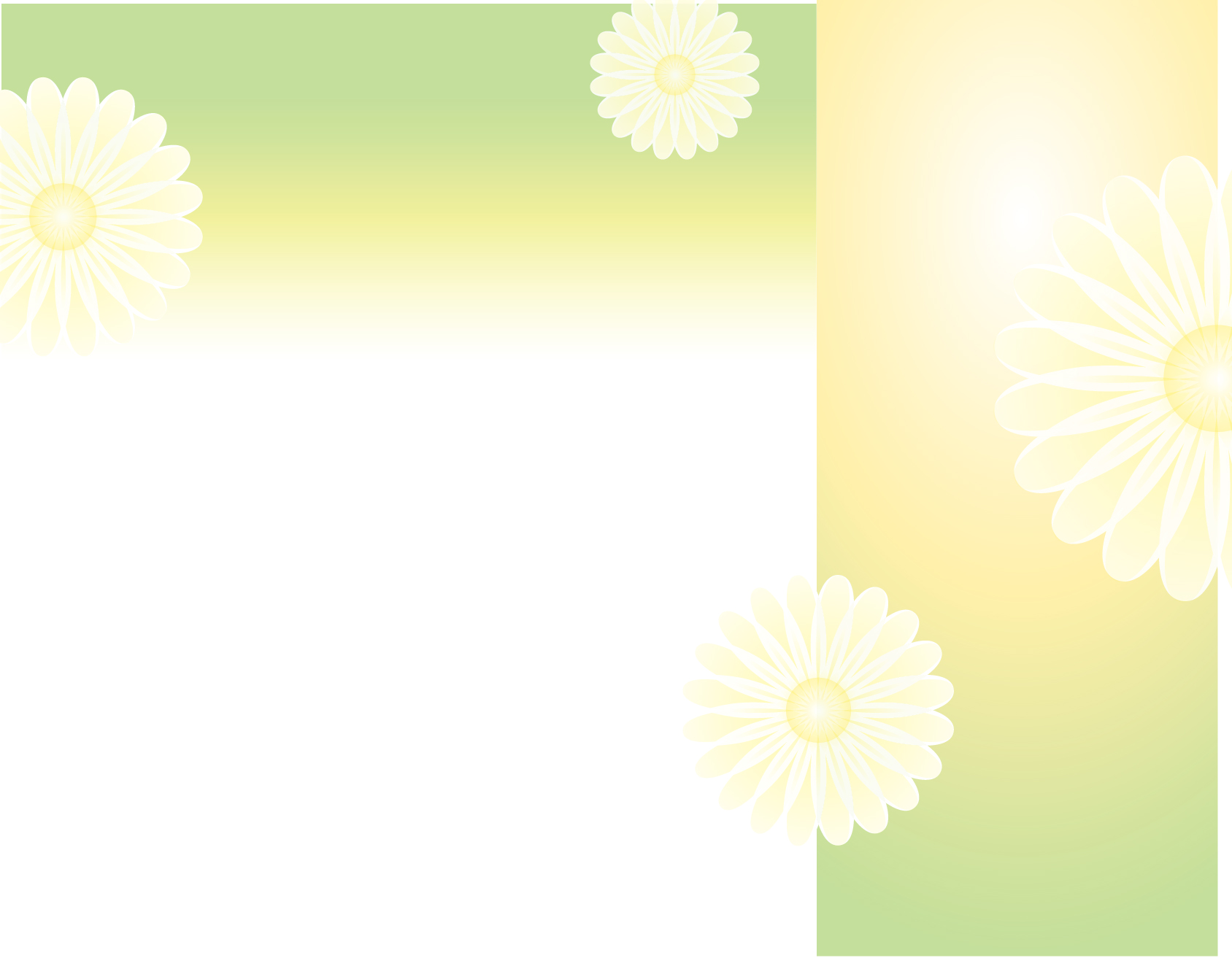   Thank you for taking the time to nominate an extraordinary nurse for this award. Please tell us about yourself,     so that we may include you in the celebration of this award should the nurse you nominated is selected. 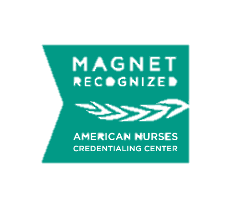 Your Name  Date of nomination Phone:     Email: I am (please check one):      Patient	 Visitor	 RN	MD	Staff       Volunteer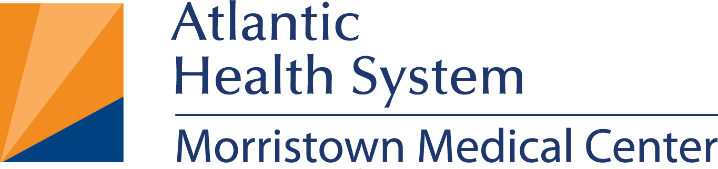 © DAISY Foundation 2017Continue your story in the space below